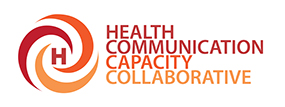 STEP 6 TASK 4: 
Budgeting ToolBudgeting Tool [1]
Estimate the amount of funding needed for each main activity to give an idea of what funding resources will be needed.Finalize the budget once your work plan is complete.ActivitiesPossible CostsCommunication research and planningPersonnel salaries and benefits; consultant feesTraining for data collectionTravel allowances for field workSuppliesData processing and analysisReport writingMeetings for planningMonitoring and evaluationDevelopment, distribution, and collection of monitoring and evaluation questionnairesOrientation of trainers and training of field workersTravel allowance for supervision and/or quality assurance of data collectionCompilation and analysis of dataOrganization of feedback session(s)Fees/salaries for evaluatorsAs a general rule, at least 10% of your program should be allocated to monitoring and evaluation.Training and capacity development (through the SBCC program process)Curriculum developmentDistance learningConsultants’ and trainers’ feesPer diem and accommodation for participantsTraining materialsEquipment purchase or rentalHiring of training siteMobilization and outreach activitiesIdentification and hiring of CBOs/NGOsSupervision and monitoring of CBOs/NGOs implementing mobilization and outreach activitiesProduction of print materialsFees/salaries for writers, artists, and graphic designersCopywriting and editingTypesettingPretesting of all print materials, including posters, brochures, and training curriculaPrinting and distributionProduction of broadcast materialsFees/salaries of artists, scriptwriters, producers, videographers, and techniciansCopywritingStudio and equipment rentalTechnical content reviewersPretesting of broadcast materialsAirtimeDistributionSpecial eventsGive-aways – such as stickers, T-shirtsPress conferences and kick-off eventsHonoraria for dignitaries, celebritiesHiring of sites, public address system, other equipmentOtherCommunication – telephone, Internet access, fax, postageAdministrative and overhead costsOther transportation